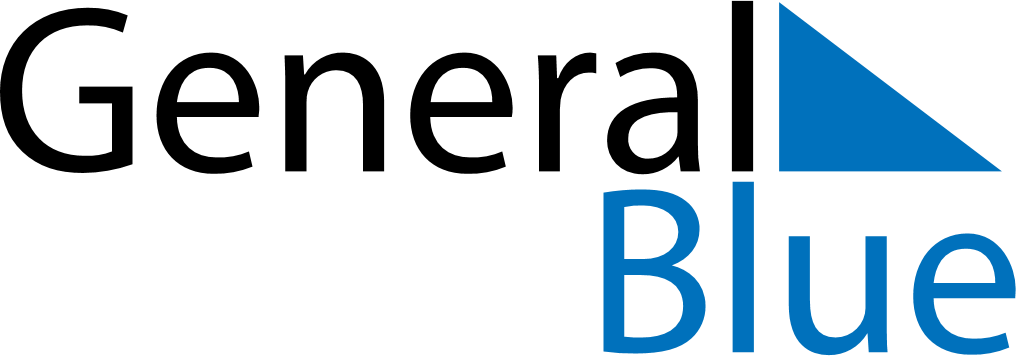 November 2024November 2024November 2024November 2024November 2024November 2024Dunlewy, Ulster, IrelandDunlewy, Ulster, IrelandDunlewy, Ulster, IrelandDunlewy, Ulster, IrelandDunlewy, Ulster, IrelandDunlewy, Ulster, IrelandSunday Monday Tuesday Wednesday Thursday Friday Saturday 1 2 Sunrise: 7:36 AM Sunset: 4:55 PM Daylight: 9 hours and 19 minutes. Sunrise: 7:38 AM Sunset: 4:53 PM Daylight: 9 hours and 15 minutes. 3 4 5 6 7 8 9 Sunrise: 7:40 AM Sunset: 4:51 PM Daylight: 9 hours and 10 minutes. Sunrise: 7:42 AM Sunset: 4:49 PM Daylight: 9 hours and 6 minutes. Sunrise: 7:44 AM Sunset: 4:47 PM Daylight: 9 hours and 2 minutes. Sunrise: 7:46 AM Sunset: 4:45 PM Daylight: 8 hours and 58 minutes. Sunrise: 7:48 AM Sunset: 4:43 PM Daylight: 8 hours and 54 minutes. Sunrise: 7:50 AM Sunset: 4:41 PM Daylight: 8 hours and 50 minutes. Sunrise: 7:52 AM Sunset: 4:39 PM Daylight: 8 hours and 47 minutes. 10 11 12 13 14 15 16 Sunrise: 7:54 AM Sunset: 4:37 PM Daylight: 8 hours and 43 minutes. Sunrise: 7:56 AM Sunset: 4:36 PM Daylight: 8 hours and 39 minutes. Sunrise: 7:58 AM Sunset: 4:34 PM Daylight: 8 hours and 35 minutes. Sunrise: 8:00 AM Sunset: 4:32 PM Daylight: 8 hours and 31 minutes. Sunrise: 8:02 AM Sunset: 4:30 PM Daylight: 8 hours and 28 minutes. Sunrise: 8:04 AM Sunset: 4:29 PM Daylight: 8 hours and 24 minutes. Sunrise: 8:06 AM Sunset: 4:27 PM Daylight: 8 hours and 21 minutes. 17 18 19 20 21 22 23 Sunrise: 8:08 AM Sunset: 4:26 PM Daylight: 8 hours and 17 minutes. Sunrise: 8:10 AM Sunset: 4:24 PM Daylight: 8 hours and 14 minutes. Sunrise: 8:12 AM Sunset: 4:23 PM Daylight: 8 hours and 10 minutes. Sunrise: 8:14 AM Sunset: 4:21 PM Daylight: 8 hours and 7 minutes. Sunrise: 8:16 AM Sunset: 4:20 PM Daylight: 8 hours and 4 minutes. Sunrise: 8:18 AM Sunset: 4:18 PM Daylight: 8 hours and 0 minutes. Sunrise: 8:19 AM Sunset: 4:17 PM Daylight: 7 hours and 57 minutes. 24 25 26 27 28 29 30 Sunrise: 8:21 AM Sunset: 4:16 PM Daylight: 7 hours and 54 minutes. Sunrise: 8:23 AM Sunset: 4:15 PM Daylight: 7 hours and 51 minutes. Sunrise: 8:25 AM Sunset: 4:14 PM Daylight: 7 hours and 48 minutes. Sunrise: 8:27 AM Sunset: 4:12 PM Daylight: 7 hours and 45 minutes. Sunrise: 8:28 AM Sunset: 4:11 PM Daylight: 7 hours and 43 minutes. Sunrise: 8:30 AM Sunset: 4:10 PM Daylight: 7 hours and 40 minutes. Sunrise: 8:32 AM Sunset: 4:10 PM Daylight: 7 hours and 38 minutes. 